        North-Eastern           Hill University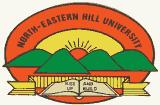                                    Tura Campus, Tura - 794002Department of Garo.NO. TC/G-1/96-2354							                       Date: 23-08-19           NOTICE	It is hereby notified that the selected candidates for Provisional Admission into Post Graduate Course: M.A.(Garo), NEHU, Tura Campus, Tura for session 2019-21. The selected candidates are advised to take admission on or before 28th August (Wednesday), 2019 by paying prescribed fees, failing which the seat will be offered to the candidate/s in the waiting list. Candidates who want to apply for Hostel Accommodation shall have to apply separately.    Copy to:1. The Pro Vice-Chancellor, NEHU, Tura Campus, Tura for favour of kind information only.2. The Joint Registrar, NEHU, Tura Campus, Tura for kind information and necessary action. 3. The Dean, School of Humanities, NEHU, Shillong for favour of kind information.4. All the HODs of Deptts., NEHU, Tura Campus, Tura for kind information.5. The Branch Manager, SBI, Chandmari Branch, Tura, for kind information and necessary action.6. The Branch Manager, HDFC, Tura, for kind information and necessary action7. The Librarian, NEHU, Tura Campus, Tura for kind information and necessary action.8. The Finance and Account Section, NEHU, Tura Campus, Tura for kind information and necessary  	action.9. The Teacher I/C Students’ Welfare, NEHU, Tura Campus, Tura for kind information and necessary 	action.10. The Wardens, PG Women’s & Men’s Hostel, Tura Campus, Tura for kind information and 	necessary action.11. Notice Board.12. Office file.	      Sd/-                 Head        Department of Garo, 									  NEHU, Tura Campus, Tura.Sl. No. Name of the candidates Gender Sl. No. Name of the candidates Gender 1.Winme T. SangmaF18.Bykynath R. SangmaM2.Silkame Ch. MarakF19.Demrina R. MarakF3.Baljelitha A. SangmaF20.Anchechia K. SangmaF4.Pranitha R. MarakF21.Rosaline R. MarakF5.Chandika M. SangmaF22.Binidish Ch. MarakF6.Tokonoma G. SangmaF23.Grimchang M. MarakM7.Tesilchi N. SangmaF24.Nikchira M. SangmaF8.Grikcheng R. MarakM25.Tanori R. MarakF9.Thonobath ArenghM26.Priya R. MarakF10Cheangchina C. MarakF27.Chemitha A. SangmaF11.Tillina T. SangmaF28.Simrimchi W. MominF12.Babylenchi C. MarakF29.Bitpo D. Sangma M13.Sania N. SangmaF30.Wednidha K. MarakF14.Sengjrang M. MominM31.Riksrang K. Sangma M15.Wanchi D. MominF32.Probestine N. SangmaM16.Dingkrime R. MarakF33.Kritenbirth N. SangmaM17.Changku B. MarakMWaiting ListWaiting ListWaiting ListWaiting ListWaiting ListWaiting ListSl. No. Name of the candidates Gender Sl. No. Name of the candidates Gender 1.Chingrik N. MarakM6.Tilza D. Sangma   F2.Arun G. MarakM7.Smart N. SangmaM3.Dokanchi R. Marak F8.Bikash A. Marak M4.Kamkam Ch. SangmaF9.Conchita B. Sangma F5.Elsalina B. SangmaF10.Arthita M. MarakF